Proposal for a new Supplement to the Original Version and the xx series of Amendments to UN Regulation No. 154This document aims to clarify the requirements of UN Regulation No. 154 with regards to the charge-depleting test or parts of the charge-depleting test to be performed during conformity of production. The modifications to the current text of the Regulation are marked in bold for new or strikethrough for deleted characters.I. Proposal In Main body, amend Paragraph 8.2.4.4. to read:"8.2.4.4. 	The run-in factor shall be applied to the CoP test result that is calculated according to Step 4c of Table A7/1 in Annex B7 or Step 4c in Table A8/5 of Annex B8.At the request of the manufacturer, the run-in factor can be applied to the CoP test result that is calculated according to Step 6, Step 9 or Step 12 of Table A8/8, Step 4 of Table A8/10, or Step 3 of Table A8/11 in Annex B8."In Annex A1, Appendix 1, amend Paragraph 2.1.1.5.1.5. to read:"2.1.1.5.1.5. 	Information for COP " In Annex B8, amend step 6 of Table A8/8 to read:""In Annex B8, amend step 9 of Table A8/8 to read:""In Annex B8, amend step 12 of Table A8/8 to read:""In Annex B8, amend steps 16 and 17 of Table A8/8 to read:""In Annex B8, amend step 4 of Table A8/10 to read:"“In Annex B8, amend step 4 of Table A8/11 to read:“"II. JustificationRegulation defines determination of run-in-factors for electric consumption 
(Main body, Appendix 3, paragraph 1.13.)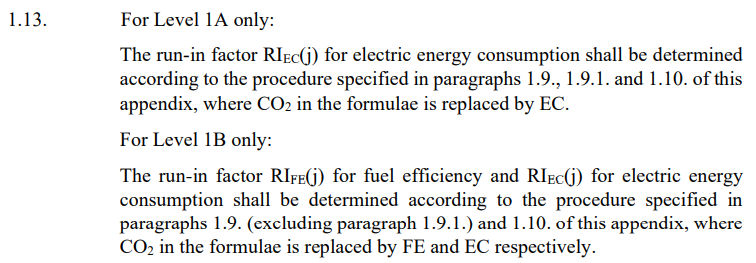 Regulation does not define how and where to apply the run-in-factor for electric energy consumption – but important to define the appropriate place for application.As no fixed run-in-factor available for EC, application should be optional for manufacturer, so determination procedure needs only to be performed if seen necessary.OICA proposal introduces the right places and the manufacturer option.CombinedElectric energy consumption (Wh/km) ECDC,CD,COP or ECAC,CD,COP (as applicable)AFEC,AC,CD (as applicable)For Level 1A6Output step 5Mi,CD,c, g/km;PMCD,c, mg/km;PNCD,c, particles per kilometer.Emission averaging of tests for each applicable WLTP test cycle within the charge-depleting Type 1 test and checking compliance with the limits according to Table A6/2 of Annex B6.In the case the criteria emission values are used and required for the purpose of conformity of production, they shall be multiplied with the run-in factor determined according to paragraph 8.2.4. of this Regulation:Mi,CD,c,COP = RIC(j) × Mi,CD,c,aveMi,CD,c,ave, g/km;Mi,CD,c,COP, g/km;PMCD,c,ave, mg/km;PNCD,c,ave, particles per kilometer.For Level 1A9Output step 1ΔEREESS,j, Wh;dj, km;EAC, Wh;Calculation of the electric energy consumption based on the recharged energy according. to paragraphs 4.3.1. of this annex.In the case the value of electric energy consumption according to paragraph 5.3.1.1. of Appendix 1 to this UN regulation is used for the purpose of conformity of production, it shall be multiplied with the run-in factor determined according to paragraph 8.2.4. of this Regulation:ECAC,CD,COP = RIEC(j) × ECAC,CDIn the case the application of the run-in factor is not requested by the manufacturer, the value used for the purpose of conformity of production shall be set as follows:ECAC,CD,COP = ECAC,CDIn the case of interpolation, nveh,L cycles shall be used. Therefore, due to the required correction of the CO2 emission, the electric energy consumption of the confirmation cycle and its phases shall be set to zero.Output is available for each test.ECAC,CD, Wh/km;ECAC,CD,COP, Wh/km;12Output step 1ΔEREESS,j, Wh;dj, km;If applicable, calculation of the electric energy consumption from the first applicable WLTP test cycle as described in paragraph 2.2. of Appendix 8 to this annex.In the case the value of electric energy consumption according to paragraph 5.3.1.2. of Appendix 1 to this UN regulation from the first applicable WLTP test cycle (j = 1) is used for the purpose of conformity of production, it shall be multiplied with the run-in factor determined according to paragraph 8.2.4. of this Regulation:ECDC,CD,first = RIEC(j) ×  In the case the application of the run-in factor is not requested by the manufacturer, the value used for the purpose of conformity of production shall be set as follows:ECDC,CD,first = Output is available for each test.ECDC,CD,first, Wh/km16If the interpolation method is not applied, step No. 17 is not required and the output of this step is the final result.Output step 15If applicable: ECDC,CD,COP, Wh/km;In the case that the interpolation method is applied, intermediate rounding shall be performed according to paragraph 6.1.8. of this Regulation:MCO2,CD shall be rounded to the second place of decimal.ECAC,CD,final and ECAC,weighted,final shall be rounded to the first place of decimal.If applicable:ECDC,CD,COP shall be rounded to the first place of decimal.If applicable:ECAC,CD,COP shall be rounded to the first place of decimal.FCCD and FECD shall be rounded to the third place of decimal.Output is available for vehicle H and for vehicle L and, if applicable, for vehicle M.In case that the interpolation method is not applied, final rounding shall be applied according to paragraph 6.1.8. of this Regulation:ECAC,CD , ECAC,weighted and MCO2,CD shall be rounded to the nearest whole number.If applicable:ECDC,CD,COP shall be rounded to the nearest whole number.If applicable:ECAC,CD,COP shall be rounded to the nearest whole number.FCCD and FECD shall be rounded to the first place of decimal.If applicable: ECDC,CD,COP,final, Wh/km;If applicable: ECAC,CD,COP,final, Wh/km;For Level 1A, ECAC,CD,final, Wh/km;MCO2,CD,final, g/km;ECAC,weighted,final, Wh/km;FCCD,final, l/100 km;For Level 1B,FECD,final, km/l;16If the interpolation method is not applied, step No. 17 is not required and the output of this step is the final result.Output step 14ECAC,CD,declared, Wh/km;ECAC,weighted, Wh/km; FECD,declared, km/l;MCO2,CD,declared, g/km.In the case that the interpolation method is applied, intermediate rounding shall be performed according to paragraph 6.1.8. of this Regulation:MCO2,CD shall be rounded to the second place of decimal.ECAC,CD,final and ECAC,weighted,final shall be rounded to the first place of decimal.If applicable:ECDC,CD,COP shall be rounded to the first place of decimal.If applicable:ECAC,CD,COP shall be rounded to the first place of decimal.FCCD and FECD shall be rounded to the third place of decimal.Output is available for vehicle H and for vehicle L and, if applicable, for vehicle M.In case that the interpolation method is not applied, final rounding shall be applied according to paragraph 6.1.8. of this Regulation:ECAC,CD , ECAC,weighted and MCO2,CD shall be rounded to the nearest whole number.If applicable:ECDC,CD,COP shall be rounded to the nearest whole number.If applicable:ECAC,CD,COP shall be rounded to the nearest whole number.FCCD and FECD shall be rounded to the first place of decimal.If applicable: ECDC,CD,COP,final, Wh/km;If applicable: ECAC,CD,COP,final, Wh/km;For Level 1A, ECAC,CD,final, Wh/km;MCO2,CD,final, g/km;ECAC,weighted,final, Wh/km;FCCD,final, l/100 km;For Level 1B,FECD,final, km/l;16If the interpolation method is not applied, step No. 17 is not required and the output of this step is the final result.Output step 13FCCD,ave, l/100 km;In the case that the interpolation method is applied, intermediate rounding shall be performed according to paragraph 6.1.8. of this Regulation:MCO2,CD shall be rounded to the second place of decimal.ECAC,CD,final and ECAC,weighted,final shall be rounded to the first place of decimal.If applicable:ECDC,CD,COP shall be rounded to the first place of decimal.If applicable:ECAC,CD,COP shall be rounded to the first place of decimal.FCCD and FECD shall be rounded to the third place of decimal.Output is available for vehicle H and for vehicle L and, if applicable, for vehicle M.In case that the interpolation method is not applied, final rounding shall be applied according to paragraph 6.1.8. of this Regulation:ECAC,CD , ECAC,weighted and MCO2,CD shall be rounded to the nearest whole number.If applicable:ECDC,CD,COP shall be rounded to the nearest whole number.If applicable:ECAC,CD,COP shall be rounded to the nearest whole number.FCCD and FECD shall be rounded to the first place of decimal.If applicable: ECDC,CD,COP,final, Wh/km;If applicable: ECAC,CD,COP,final, Wh/km;For Level 1A, ECAC,CD,final, Wh/km;MCO2,CD,final, g/km;ECAC,weighted,final, Wh/km;FCCD,final, l/100 km;For Level 1B,FECD,final, km/l;16If the interpolation method is not applied, step No. 17 is not required and the output of this step is the final result.Output step 9If applicable :ECAC,CD,COP, Wh/km;In the case that the interpolation method is applied, intermediate rounding shall be performed according to paragraph 6.1.8. of this Regulation:MCO2,CD shall be rounded to the second place of decimal.ECAC,CD,final and ECAC,weighted,final shall be rounded to the first place of decimal.If applicable:ECDC,CD,COP shall be rounded to the first place of decimal.If applicable:ECAC,CD,COP shall be rounded to the first place of decimal.FCCD and FECD shall be rounded to the third place of decimal.Output is available for vehicle H and for vehicle L and, if applicable, for vehicle M.In case that the interpolation method is not applied, final rounding shall be applied according to paragraph 6.1.8. of this Regulation:ECAC,CD , ECAC,weighted and MCO2,CD shall be rounded to the nearest whole number.If applicable:ECDC,CD,COP shall be rounded to the nearest whole number.If applicable:ECAC,CD,COP shall be rounded to the nearest whole number.FCCD and FECD shall be rounded to the first place of decimal.If applicable: ECDC,CD,COP,final, Wh/km;If applicable: ECAC,CD,COP,final, Wh/km;For Level 1A, ECAC,CD,final, Wh/km;MCO2,CD,final, g/km;ECAC,weighted,final, Wh/km;FCCD,final, l/100 km;For Level 1B,FECD,final, km/l;17Result of an individual vehicle. Final test result.Output step 16If applicable: ECDC,CD,COP,final, Wh/km;If applicable: ECAC,CD,COP,final, Wh/km;ECAC,CD,final, Wh/km;MCO2,CD,final, g/km;ECAC,weighted,final, Wh/km;FCCD,final, l/100 km; FECD,final, km/l;Interpolation of individual values based on input from vehicles H and L and, if applicable, vehicle M.Final rounding of individual vehicle values shall be performed according to paragraph 6.1.8. of this Regulation.ECAC,CD , ECAC,weighted and MCO2,CD shall be rounded to the nearest whole number. If applicable:ECDC,CD,COP shall be rounded to the nearest whole number.If applicable:ECAC,CD,COP shall be rounded to the nearest whole number.FCCD shall be rounded to the first place of decimal.Output is available for each individual vehicle.If applicable: ECDC,CD,COP,ind, Wh/km;If applicable: ECAC,CD,COP,ind, Wh/km;For Level 1A,ECAC,CD,ind, Wh/km;MCO2,CD,ind, g/km;ECAC,weighted,ind, Wh/km;FCCD,ind, l/100 km;For Level 1B,FECD,ind, km/l;4Output step 1ΔEREESS,j, Wh;dj, km;UBECCP, Wh.Calculation of electric energy consumption at the REESSs according to paragraph 4.4.2.2. of this annex.Calculation of the electric energy consumption from the first applicable WLTP test cycle ECDC,first as described in paragraph 1.2. of Appendix 8 to this annex.In the case the value of the electric energy consumption from the first applicable WLTP test cycle (j = 1) is used for the purpose of conformity of production, it shall be multiplied with the run-in factor determined according to paragraph 8.2.4. of this Regulation:ECDC,first = RIEC(j) × In the case the application of the run-in factor is not requested by the manufacturer, the value used for the purpose of conformity of production shall be set as follows:ECDC,first = Output is available for each test.ECDC,WLTC, Wh/km;ECDC,city, Wh/km;ECDC,low, Wh/km;ECDC,med, Wh/km;ECDC,high, Wh/km;ECDC,exHigh, Wh/km;ECDC,first, Wh/km.3Output step 1Output step 2ΔEREESS,j, Wh;dj, km;UBESTP, Wh.All weighting factorsCalculation of electric energy consumption at the REESSs according to paragraph 4.4.2.1. of this annex. Calculation of the electric energy consumption from the first applicable WLTP test cycle ECDC,first as described in paragraph 1.2. of Appendix 8 to this annex.In the case the value of the electric energy consumption from the first applicable WLTP test cycle(j = 1) is used for the purpose of conformity of production, it shall be multiplied with the run-in factor determined according to paragraph 8.2.4. of this Regulation:ECDC,first = RIEC(j) × In the case the application of the run-in factor is not requested by the manufacturer, the value used for the purpose of conformity of production shall be set as follows:ECDC,first = Output is available for each test.ECDC,WLTC, Wh/km;ECDC,city, Wh/km;ECDC,low, Wh/km;ECDC, med, Wh/km;ECDC,high, Wh/km;ECDC,exHigh, Wh/km;ECDC,first, Wh/km.